                                 Varhaiskasvatuslain (540/2018) 
                                                                      mukainen muistutus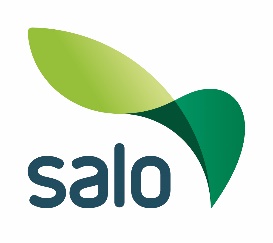 Salon kaupunki 			                           Vastaanottaja ja päivämääräVarhaiskasvatuspalvelut			
			               ___________________________________________			                                     Lapsen tiedotHuoltajan tiedotKuvaus muistutuksen syystäMahdolliset toimenpide-ehdotuksetPäiväys ja huoltajan allekirjoitusLomake palautetaan: Salon kaupunki, Kirjaamo, PL 77, 24101 Salo tai kirjaamo@salo.fiLapsen nimiVarhaiskasvatusyksikköHuoltajan nimi
     Huoltajan nimi
     OsoitePostinumero ja -toimipaikkaPuhelinSähköpostiosoiteAsiat, tapahtumat tai henkilöt, joita muistutus koskeeTapahtuma-aika